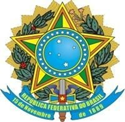 MINISTÉRIO DA EDUCAÇÃOSECRETARIA DE EDUCAÇÃO PROFISSIONAL E TECNOLÓGICAINSTITUTO FEDERAL DE EDUCAÇÃO, CIÊNCIA E TECNOLOGIA DE MINAS GERAISReitoriaGabinete da ReitoriaAv. Professor Mário Werneck, 2590 - Bairro Buritis - CEP 30575-180 - Belo Horizonte - MG(31) 2513-5105 - www.ifmg.edu.brFORMULÁRIO DE SOLICITAÇÃO DE ATENDIMENTO POR NOME SOCIALNome social:_______________________________________________________________________________________ Nome civil:________________________________________________________________________________________CPF: _____________________ N° da inscrição: ________________ Data de nascimento: _______________ e-mail: _____________________________________________ Telefone: ____________________________ Os candidatos que desejam ingressar no IFMG, devem marcar as alternativas abaixo. 1. Declaro, para fins de realização do Processo Seletivo do ano de _________ do IFMG (Edital, nº________, de ____ de ____________ 20____), que desejo obter o seguinte atendimento: (  ) nome social, divulgado nos documentos do Processo Seletivo; (  ) ensalamento e tratamento em sala de provas pelo nome social indicado acima. 2. Informo que desejo utilizar, durante a realização das provas do Processo Seletivo, o sanitário conforme assinalado abaixo: (  ) masculino (  ) feminino 3. Declaro que estou ciente da condição informada para atendimento pelo NOME SOCIAL e de que a confirmação da solicitação está condicionada ao envio dos documentos discriminados em Edital. A Organização do Vestibular  analisará a solicitação, a documentação enviada e a confirmação ao candidato será enviada pelo e-mail: vestibular@ifmg.edu.br. ___________________________________, ______/_____/_________Local e Data_________________________________________________Assinatura do Candidato ou Responsável LegalANEXO VII